ТРЕБОВАНИЯ К СТРУКТУРЕ И ОФОРМЛЕНИЮ ПРОЕКТАТитульный листВиды проектов в ДОУ:Творческие: после воплощения проекта в жизнь проводится оформление результата в виде детского праздника.Исследовательские: дети проводят опыты, после чего результаты оформляют в виде газет, книг, альбомов, выставок.Игровые: это проекты с элементами творческих игр, когда ребята входят в образ персонажей сказки, по-своему решая поставленные проблемы и задачи.Информационные: дети собирают информацию и реализуют её, ориентируясь на собственные социальные интересы (оформление группы, отдельных уголков и пр.).СТРУКТУРА ПРОЕКТАВведение (пояснительная записка)Актуальность (объясняет, почему возникла необходимость в выполнении проекта, для чего нужен этот проект детям, воспитателям, дошкольному учреждению) Цель проекта (должна быть понятна, конкретна, реалистична)Задачи (конкретные шаги для достижения цели (что, как и где может измениться, как будет измеряться, на какую аудиторию направлен проект и т.д.)Ожидаемые результаты (что необходимо получить для выполнения поставленных задач, количественный и качественный результат)Участники проектаЭтапы реализации проекта:  (деятельность в рамках проекта) Описывается организация работы по проекту. Из раздела должно быть понятно, кто и как будет осуществлять действия, в какой последовательности. Должно быть прописано, как планируется достижение результата и почему выбран именно этот путь. Этот раздел  состоит из 3-х ЭТАПОВ:Организационно – подготовительный этап: мониторинг  знаний детей,  анкетирование родителей, изучение литературы, подготовка материала и т.д.Основной этап: (примерная форма оформления)Заключительный этап: подведение итогов работы по проекту. На этом этапе планируются итоговые мероприятия: НОД, развлечения, викторины, конкурсы (продукты проекта)Оценка результатов и отчетностьРезультаты реализации проекта, подготовка презентации. Из данного раздела должно быть ясно, достигнет ли проект цели.        III. ПриложенияВ приложении может быть вынесен материал, который  прошел в рамках деятельности проекта (конспекты совместной деятельности с детьми, планы развлечений, бесед с детьми, сценарии проведения мероприятий, анкеты для родителей)Муниципальное дошкольное образовательное учреждение детский сад №2 «Солнышко» ЯМРВид проекта                                                                                               Подготовила                                                                                             Ф.И.О педагога,                                                                                         должностьДубки 2018гдатаРабота с детьмиРабота с родителямиСовершенствование предметно-развивающей среды 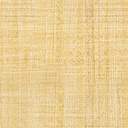 